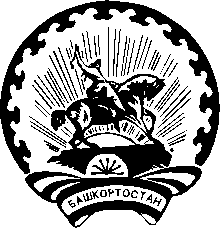 с полномочиями избирательной комиссии сельского поселения Чуюнчинский сельсовет муниципального района Давлекановский район Республики Башкортостан РЕШЕНИЕ    23 июля 2023 года                                                                                № 89/12-5                                                                                      О регистрации Мухамадеевой Зили Егетбаевны,        выдвинутой кандидатом в депутаты Совета сельского поселения                            Чуюнчинский сельсовет муниципального района Давлекановский район Республики Башкортостан двадцать девятого созыва по одномандатному избирательному округу № 4 в порядке самовыдвижения  Проверив соответствие порядка выдвижения Мухамадеевой Зили Егетбаевны кандидатом в депутаты Совета сельского поселения Чуюнчинский сельсовет муниципального района Давлекановский район Республики Башкортостан двадцать девятого созыва по одномандатному избирательному округу № 4, а также документы, представленные кандидатом, в том числе подписные листы с подписями избирателей, собранными в поддержку выдвижения кандидата в количестве 12 подписей, согласно требованиям Кодекса Республики Башкортостан о выборах, в соответствии со статьями 40, 43, 46.1, 47, 48, 51, 71 Кодекса Республики Башкортостан о выборах, территориальная избирательная комиссия муниципального района Давлекановский район Республики Башкортостан, на которую постановлением Центральной избирательной комиссии Республики Башкортостан № 20/100 - 7 от 17 мая 2023 года «О возложении на территориальную избирательную комиссию муниципального района Давлекановский район Республики Башкортостан полномочий по подготовке и проведению выборов депутатов Советов сельских поселений муниципального района Давлекановский район Республики Башкортостан» возложены полномочия избирательной комиссии сельского поселения Чуюнчинский сельсовет муниципального района Давлекановский район Республики Башкортостан, решила:            1. Зарегистрировать Мухамадееву Зилю Егетбаевну 29 апреля 1967 года рождения, образование среднее специальное, социального работника автономной некоммерческой организации «БЛАГОЕ ДЕЛО»,  проживающую в селе Чуюнчи Давлекановского района Республики Башкортостан, выдвинутую в порядке самовыдвижения кандидатом в депутаты Совета сельского поселения Чуюнчинский сельсовет муниципального района Давлекановский район Республики Башкортостан двадцать девятого созыва по одномандатному избирательному округу № 4.Дата и время регистрации 23 июля 2023 года в 10 часов 55 минут.2. Выдать зарегистрированному кандидату Мухамадеевой Зиле Егетбаевне  удостоверение  установленного образца. 	3. Настоящее решение довести до сведения избирателей посредством размещения на официальных сайтах Центральной избирательной комиссии Республики Башкортостан, общественно - политической газеты «Асылыкуль», «Балкантау»,  администрации муниципального района Давлекановский район Республики Башкортостан в разделе «Территориальная избирательная комиссия» в информационно-телекоммуникационной сети Интернет.4. Контроль за исполнением настоящего решения возложить на секретаря территориальной избирательной комиссии муниципального района Давлекановский  район Республики Башкортостан  Э. Р. Зарбееву.Председатель                                                                                       В. А. ШаровСекретарь                                                                                             Э. Р. Зарбеева ТЕРРИТОРИАЛЬНАЯ ИЗБИРАТЕЛЬНАЯ    КОМИССИЯ МУНИЦИПАЛЬНОГО РАЙОНА ДАВЛЕКАНОВСКИЙ РАЙОН РЕСПУБЛИКИ БАШКОРТОСТАН БАШКОРТОСТАН РЕСПУБЛИКАhЫД"!Л"K"Н РАЙОНЫМУНИЦИПАЛЬ РАЙОНЫ* ТЕРРИТОРИАЛЬ hАЙЛАУ КОМИССИЯhЫ